Maurice Lynn BourgeoisFebruary 23, 1941 – August 23, 2021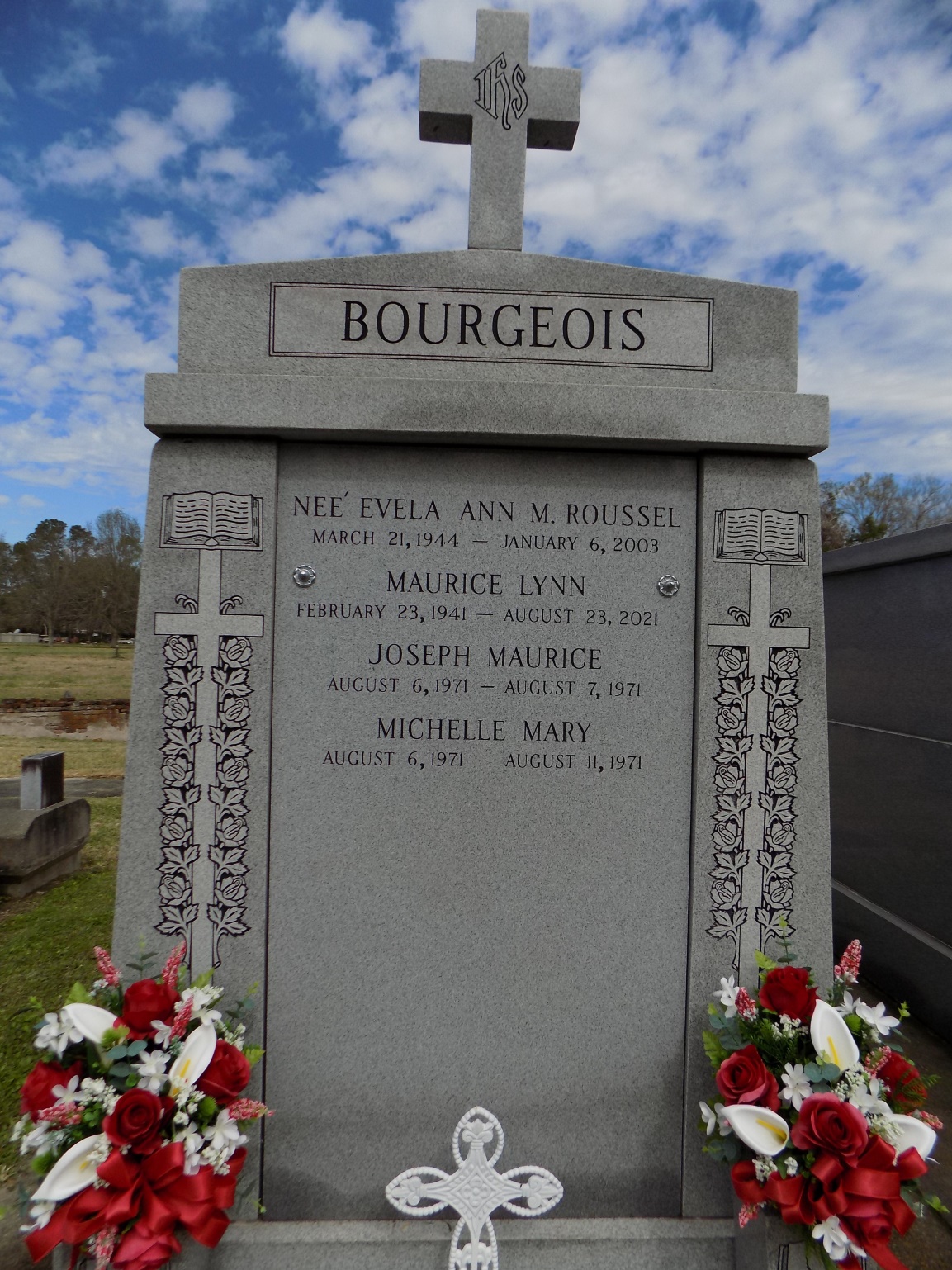    Maurice Lynn Bourgeois was born on February 23, 1941 and passed away on August 23, 2021 at the age of 80 years old.  He was a native of Gramercy, LA and a resident of Hester, LA.    Maurice is survived by his children, Michelle Bourgeois Weber (O’Neal III) and Jon Bourgeois (Heidi); grandchildren, Ashton Weber, O’Neal Weber IV, Caleb Bourgeois, and Caitlyn Bourgeois; sisters, Sally Lear, Louise Bourgeois, Judy Doming; brothers, Paul Bourgeois, Allie Bourgeois, Daniel Bourgeois, and Ronnie Bourgeois; mother-in-law, Marguerite Louque Roussel and numerous nieces and nephews.   He was preceded in death by his wife, Evela Roussel Bourgeois; children, Mary Michelle Bourgeois and Joseph Maurice Bourgeois; parents, Garland Sr. and Louise Bourgeois and brother, Garland Bourgeois Jr.   Maurice was a loving son, husband, father, grandfather, uncle, and friend who will be greatly missed by all.  He retired from Kaiser Aluminum with over 30 years of service.  He had a passion for fishing and always knew where the sacalait were biting.  He also enjoyed hunting, woodworking, and creating diamond art for the people special to him.  He will always be remembered for the way he danced and made his grandchildren laugh.  One of his greatest joys was spending time with his family at the fishing camp.  They will always cherish those special times shared.    A visitation will be held at Rose Lynn Funeral Home in Lutcher, LA on Friday, August 27, 2021 from 9:00 AM to 11:00 AM followed by a Mass of Christian Burial at 12:00 PM at St. Michael’s Catholic Church in Convent, LA.  Interment will follow in the church cemetery.    Special thanks to the wonderful, caring staff of Louisiana Hospice and Palliative Care of Baton Rouge, The Crossing at Clarity Hospice of Baton Rouge, and Feliciana Home Health South.Rose Lynn Funeral HomeLutcher, Louisiana